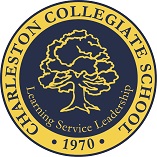 Board of Trustees MeetingJuly 30, 2020 at 9:00 amAt CCS or via conference call AgendaCall to Order					Review and Approval of the June 26, 2020 Board Meeting MinutesHeadmaster ReportBusiness Office ReportCommittee ReportsFinance Advancement Marketing Building and GroundsGovernance and Nominating Old BusinessNew BusinessExecutive SessionAdjourn				+1 513-843-1445 (PIN: 618134207)